Ficha de asignatura 2017-2018Requisitos previos y recomendacionesRequisitos previosRecomendacionesProfesoradoCompetencias(cumplimentar según Memoria del Máster)Resultados del aprendizajeActividades formativas(cumplimentar según Memoria del Máster)Total de actividades formativas de docencia presencial: 32 horasTotal de otras actividades: 68 horasTotal de la asignatura: 100 horasSistema de evaluaciónCriterios generales de evaluaciónProcedimientos de evaluación (cumplimentar según Memoria del Máster)Procedimiento de calificación (cumplimentar según Memoria del Máster)Descripción de contenidosBibliografía y fuentes electrónicasBibliografía básicaBibliografía específicaBibliografía ampliaciónComentarios/observaciones adicionalesMecanismos de control y seguimiento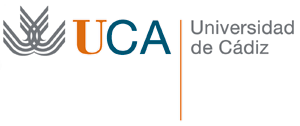 Máster Universitario en Biotecnología Facultad de CienciasE-mail: ciencias@uca.esDATOS DE ASIGNATURA: Código 270008270008AsignaturaProducción y caracterización de proteínas recombinantes de interés en la industria.Producción y caracterización de proteínas recombinantes de interés en la industria.Créditos teóricos 2Título: Máster en BiotecnologíaMáster en BiotecnologíaCréditos Prácticos 2MóduloOptativoOptativoCréditos ECTS totales 4MateriaProteínas funcionalesProteínas funcionalesTipoOptativaDepartamentoDepartamentoBiomedicina, Biotecnología y Salud PúblicaModalidad: PRESENCIALSemestre1º1ºCurso1ºNingunoPor su complementariedad se recomienda cursar las asignaturas optativas “ingeniería metabólica” y “técnicas moleculares para la modificación de la expresión de proteínas”.NombreApellidosCategoríaCoordinadorCarlosPendón MeléndezProfesor Titular de UniversidadSiAntonioAstola GonzálezProfesor Titular de UniversidadAntonioValle GallardoProfesor SustitutoInterinoIdentificadorCompetenciaTipoCB6Poseer y comprender conocimientos que aporten una base u oportunidad de ser originales en el desarrollo y/o aplicación de ideas, a menudo en un contexto de investigación.BásicaCB9Que los estudiantes sepan comunicar sus conclusiones (y los conocimientos y razones últimas que las sustentan) a públicos especializados y no especializados de un modo claro y sin ambigüedades.BásicaCG1Poseer los conocimientos, habilidades y actitudes que posibilitan la comprensión de nuevas teorías, interpretaciones, métodos y técnicas dentro de los diferentes campos disciplinares, conducentes a satisfacer de manera óptima las exigencias profesionales.GeneralCE4Emplear correctamente la metodología científico-técnica de uso común en Biotecnología para la resolución de problemas.EspecíficaCE13Describir y diferenciar los microorganismos, así como la diversidad de metabolismo presente en ellos y sus posibilidades de aprovechamiento biotecnológicoEspecíficaCAO3Plantear una estrategia global para la expresión, purificación y caracterización de proteínas funcionales recombinantes de interés en la industria biotecnológicaCompetencia Asignatura OptativaCT1Utilizar las Tecnologías de Información y Comunicación (TICs) como una herramienta para la expresión y la comunicación, para el acceso a fuentes de información, como medio de archivo de datos y documentos, para tareas de presentación, para el aprendizaje, la investigación y el trabajo cooperativo.TransversalIdentificadorResultadoR1-	Conocer las etapas de producción de proteínas recombinantes: procesos upstream y downstreamR2-	Conocer las diferentes plataformas de expresión empleadas en la industria para la producción de proteínas recombinantes.R3-	Establecer estrategias de clonaje en vectores de expresión para la correcta transcripción y traducción de las proteínas en los sistemas escogidos.R4-	Conocer las técnicas necesarias para la evaluación de la expresión y los parámetros de actuación para la optimización de ésta.R5-	Conocer los diferentes sistemas de aislamiento y purificación de las proteínas recombinantes obtenidas.R6-	Conocer las herramientas para evaluar la composición final de la proteína recombinante (composición aminoácidos, modificaciones post-traduccionales), fundamental para su funcionalidad.R7-	Integrar todos los conocimientos anteriores con el fin de trazar estrategias previas optimizadas para la expresión, aislamiento y purificación de las proteínas recombinantes.R8-	Conocer las estrategias de validación funcional de las proteínas recombinantes previa a su uso. Normativa asociada.Actividad formativaHorasGrupoDetalleCompetencias a desarrollar1	171Clases teóricasCE3, CAO3281Clases prácticasCAO3371SeminarioCB6, CB9, CG1, CE135681Trabajo no presencialCE3, CAO3,CB6, CB9, CG1, CE13.Evaluación del trabajo/actividad encargada en los seminarios mediante exposición oral de los resultados.Examen final escrito sobre los contenidos de la asignatura que permitan evaluar la adquisición de las competencias establecidas.Tarea/actividadMedios, técnicas e instrumentosEvaluador/esCompetencias a evaluarPresentación de trabajos y actividadesExposición oralProfesoradoCB6, CB9, CG1, CE13Pruebas escritasExamen escritoProfesoradoCE3, CAO3Evaluación del trabajo/actividad encargada en los seminarios. (40-60 %)Examen final escrito (30-50 %)Aquellos alumnos que lo deseen podrán solicitar una evaluación global de la asignatura, en las convocatorias extraordinarias, de acuerdo al protocolo que tenga el centro.Descripción de contenidosCompetencias relacionadasResultados del aprendizaje relacionados-	Etapas de producción de proteínas recombinantes: Diseños general del proceso. Procesos Upstream. Procesos DownstreamTODASR1-	Procesos Upstream: Selección de proteínas de interés. Selección de plataformas de expresión de proteínas recombinantes. Estrategias de clonaje y construcción de vectores de expresión. Características de distintas plataformas de expresión. Trasferencia a la plataforma elegida y estabilización. Inducción y cosechado tras la inducción.TODASR1, R2,R3, R4-	Procesos Downstream: Herramientas de aislamiento. Fraccionamiento celular. Obtención de extractos crudos y estrategias de purificación. Estrategias de validación y caracterización estructural de las proteínas recombinantes obtenidas.TODASR5, R6-	Análisis de proteínas y sus modificaciones post-traduccionales. TODASR7-	Etapas previas a la comercialización de las proteínas recombinantes: validación funcional de las proteínas recombinantes. Normativa asociadaTODASR8"Bioquímica" Mathews van Holde. Ed. Addison-Wesley 2002Higgins, Steve J.; Hames, B. D. (1999). Protein Expression: A Practical Approach. Oxford University Press. ISBN 978-0-19-963623-5.Baneyx, François (2004). Protein Expression Technologies: Current Status and Future Trends. Garland Science. ISBN 978-0-9545232-5-1.Scopes, Robert K. Protein Purification - Springer. doi:10.1007/978-1-4757-2333-5Protein expression handbook (gibco education series) recurso gratuito en pdf.Recombinant Protein Purification Handbook Principles and Methods (GE Healthcare) recurso gratuito en pdf.Strategies for Protein Purification Handbook (GE Healthcare) recurso gratuito en pdf.Schmidt, Thomas GM; Skerra, Arne. "The Strep-tag system for one-step purification and high-affinity detection or capturing of proteins". Nature Protocols. 2 (6): 1528–1535. doi:10.1038/nprot.2007.209.Ehle H, Horn A (1990). "Immunoaffinity chromatography of enzymes". Bioseparation. 1 (2): 97–110. PMID 1368167.Jump up ^ Regnier FE (October 1983). "High-performance liquid chromatography of biopolymers". Science. 222 (4621): 245–52. PMID 6353575. doi:10.1126/science.6353575.Kennedy, RM (1990). "Hydrophobic chromatography.". Methods in enzymology. 182: 339–43. PMID 2314246. doi:10.1016/0076-6879(90)82029-2Artículos académicos de las revistas “Journal of protein expresión and purification.”, “nature biotechnologies” o “bioprocess”.El Master en Biotecnología incorpora actividades en lengua inglesa, por lo que parte del material docente teórico y práctico se podrá suministrar en inglés.Reuniones de coordinación del Master.Encuestas de satisfacción de la Unidad de Calidad de la UCA